National Academy of Agricultural SciencesNASC, DPS Marg, New Delhi 110 012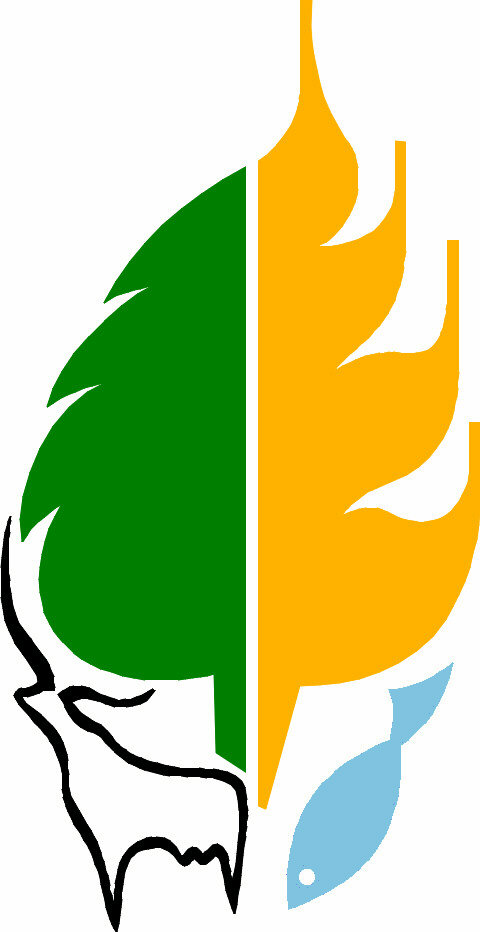 Nomination Form for Academy Awards 2013-2014(Give STD code for Telephone & Fax No.)Note:	Persons eligible for making nominations are Fellows of NAAS/Previous Awardees; DG/DDGs/ADGs of ICAR; Secretaries of Scientific Departments (Science & Technology, Biotechnology, Earth Sciences, Deptt. of Space, Atomic Energy); Presidents of Science Academies; Directors/Joint Directors of ICAR Research Institutes/NRCs/Project Directorates; Heads of Institutions of CSIR, ICMR; Vice Chancellors/ Directors/Deans of SAUs/CAU; Chairman UGC, ASRB, BARC; Principal Scientific Advisors, GOI; Presidents of all Professional Societies in the field of Agriculture; Heads of CGIAR Centres; Chairman of NGOs engaged in R & D in Agriculture. In addition, the nomination for Young Scientist Award can be forwarded by the concerned Head of the Department. Self nomination is not acceptable.7.	Academic career and professional attainmentsI certify that the information given in the form is correct.Date: 	Signature of NomineeGUIDELINES FOR EVALUATION OF NOMINATIONS FOR ACADEMY AWARDSMemorial Awards: Overall outstanding contributions of the nominee as evidenced through national/international recognitions and publications shall be the basis for judging the nominees for the Awards.Endowment Award: Overall outstanding contributions of the nominee from any branch of science relevant to agriculture towards ensuring food and nutritional security shall be the basis for judging the nominees for the Award.Recognition Awards: These awards are for distinguished contributions to the advancement of knowledge/technologies in the particular scientific disciplines of agricultural sciences. The awards shall be given to the distinguished scientists who are Fellows of this Academy in the age group of 
35-55 years.Distribution of Marks	(Total 100 marks)Publications	40 Marks(a)	Twenty most important research publications: 	30Each publication will be given a maximum of 1.5 marks(b)	Next 20 research publications (other than above 20 publications): 	10Each publication will be given a maximum of 0.5 marksConcept, Processes, Patent, Product, Technology & Book	40 marks(See details at Sl. No. 1 for allocation of marks)Group I Concepts, Processes and Patents	10Group II Products and Technologies	25Group III Books	5Awards & honors, including Scientific Leaderships	20 marks(See details at Sl No. 2 for allocation of marks)Young Scientist Awards: The primary objective of this category of awards is to encourage young scientists below the age of 35 years of promise and creativity reflected through their contributions to agricultural sciences after obtaining Ph.D. degree. Distribution of Marks	(Total 100 marks)Publications	70 Marks(a)	Twenty most important research publications: 	   50Each publication will be given a maximum of 2.5 marks (b)	Next 20 research publications (other than above 20 publications): 	20Each publication will be given a maximum of 1.0 markConcept, Processes, Patent, Product, Technology & Book	20 marks(See details at Sl. No. 1 for allocation of marks)Group I Concepts, Processes, Patents and Books	5Group II Products and Technologies	15Awards & honors, including Scientific Leaderships	10 marks(See details at Sl. No. 2 for allocation of marks)ALLOCATION OF MARKS1.	CONCEPT, PROCESSES, PATENT, PRODUCT, TECHNOLOGY & BOOK	Note: An illustrative (but not exhaustive) description of indicators is provided below for allocation of marks. The Judging Committees may consider equivalent indicators for scoring. The Committee may identify many other examples as they review the cases. Group I: Concepts, Processes and Patents 						Concept such as propounding a new theory or describing pathways and mechanisms of a process. In case of social sciences, the concept may include new approaches/tools such as total factor productivity, social business and meta-evaluation. Process such as development and description of steps/components of a process that explain the total mechanism of operation. These may also include development of new extension methodologies, methods of conservation agriculture, development of innovative methodologies for research prioritization and technology impact assessment and applications of new concepts. Marks should be allotted based on credible evidence either published in journal with at least 15 number of citations or included in a reputed text book or referred to in important planning and policy documents. Complete reference of the published papers or books or planning and policy documents should be provided.  Each concept and process scores 1 mark. Since difference between concept and process is thin, double counting should be avoided.Patents granted with details of Patent No., Accession No., Trade Marks for GI, Germplasm Registration and IP protection should be provided. Each patent scores 2 marks.Group II: Products and Technologies							Products: Development of new products (eg. variety, unique germplasm, genetic stock, chemical and biochemical formulation, diagnostics, vaccines, drug formulation, feed formulation, models of institutional innovations, programming, simulation or statistical models and computer software, including extension software such as expert systems and interactive multimedia, new pest and pathogen identified, new machines/equipment or major modifications in them and development of new value-added products) that have been economically evaluated and adopted or have the potential to be adopted on a wide scale. In the case of social sciences, it may include special reports, policy papers, etc. with evidences of influence on research priorities, economic policies and programmes.Technologies: Research findings that become sustainable practices among the stakeholders. These include integrated pest management, integrated resource management, integrated farming system models, water harvesting and conservation methods, post-harvest technologies, institutional innovations animal improvement and innovative extension efforts leading to large scale diffusion and adoption of technologies. Documentary evidence should be enclosed for the adoption of products and technologies and their impact on livelihood of farmers/commercial value and acceptance by clients/stakeholders.  Each product, variety and technology adopted in large scale by farmers/clients/stakeholders and made significant impacts scores 3 marks Each product, variety and technology adopted in ICAR/CSIR/ICMR Institutes/SAUs or entered in multi-location trials for validation, including socio-economic feasibility scores 1.5 marks In outstanding cases where an extraordinary contribution such as development of a product/ technology which has made large scale impact either at national or international level, for example development of Swarna and Mahsuri varieties of rice and zero-till drill, the Judging Committee may award as much high marks as possible after critical examination of the claims of the nominee vis-à-vis co-workers. Group III: Books 								Books with at least 200 pages with ISBN No., published by a reputed publisher or organization, such as ICAR, CSIR and National Academies. Books published by the research institutes/universities may not be considered. Each authored book scores 2 marks and edited book scores 1 mark.2.	AWARDS, HONORS & SCIENTIFIC LEADERSHIP 	Name of the Award for which nominated:Name of the Award for which nominated:Name of the Award for which nominated:1.	Name in full (in block letters):	(Surname followed by given name)1.	Name in full (in block letters):	(Surname followed by given name)1.	Name in full (in block letters):	(Surname followed by given name)2.	Date & Place (Town/ Village, District, State, Country) of Birth:2.	Date & Place (Town/ Village, District, State, Country) of Birth:2.	Date & Place (Town/ Village, District, State, Country) of Birth:2.	Date & Place (Town/ Village, District, State, Country) of Birth:2.	Date & Place (Town/ Village, District, State, Country) of Birth:2.	Date & Place (Town/ Village, District, State, Country) of Birth:3.	Nationality:3.	Nationality:3.	Nationality:4.	Field of specialization4.	Field of specialization4.	Field of specialization(i)	Major discipline (Section):(i)	Major discipline (Section):(i)	Major discipline (Section):(ii)	Area of specialization:(ii)	Area of specialization:(ii)	Area of specialization:5.	Present Position/Designation:
	(last post held, if retired)5.	Present Position/Designation:
	(last post held, if retired)5.	Present Position/Designation:
	(last post held, if retired)6.	Address: Tel.  Off.	:Res.Mobile	:Fax	:Email	:(a)	Degree(a)	DegreeUniversity/InstitutionUniversity/InstitutionYearYearDistinction, if anyDistinction, if any(b) 	Position held(b) 	Position held(b) 	Position heldInstitutionDuration Duration Duration Duration 8.	Special attainments of the nominee (maximum 200 words) 8.	Special attainments of the nominee (maximum 200 words) 8.	Special attainments of the nominee (maximum 200 words) 8.	Special attainments of the nominee (maximum 200 words) 8.	Special attainments of the nominee (maximum 200 words) 8.	Special attainments of the nominee (maximum 200 words) 8.	Special attainments of the nominee (maximum 200 words) 8.	Special attainments of the nominee (maximum 200 words) 9. List of Research Publications: List research publications in the descending order of NAAS score of the Journals indicating name of author(s), year of publication, title, name of the journal, volume No. and page Nos. In case of papers accepted for publication, the proof of acceptance should be enclosed.(a) Twenty most important research publications9. List of Research Publications: List research publications in the descending order of NAAS score of the Journals indicating name of author(s), year of publication, title, name of the journal, volume No. and page Nos. In case of papers accepted for publication, the proof of acceptance should be enclosed.(a) Twenty most important research publications9. List of Research Publications: List research publications in the descending order of NAAS score of the Journals indicating name of author(s), year of publication, title, name of the journal, volume No. and page Nos. In case of papers accepted for publication, the proof of acceptance should be enclosed.(a) Twenty most important research publications9. List of Research Publications: List research publications in the descending order of NAAS score of the Journals indicating name of author(s), year of publication, title, name of the journal, volume No. and page Nos. In case of papers accepted for publication, the proof of acceptance should be enclosed.(a) Twenty most important research publications9. List of Research Publications: List research publications in the descending order of NAAS score of the Journals indicating name of author(s), year of publication, title, name of the journal, volume No. and page Nos. In case of papers accepted for publication, the proof of acceptance should be enclosed.(a) Twenty most important research publications9. List of Research Publications: List research publications in the descending order of NAAS score of the Journals indicating name of author(s), year of publication, title, name of the journal, volume No. and page Nos. In case of papers accepted for publication, the proof of acceptance should be enclosed.(a) Twenty most important research publications9. List of Research Publications: List research publications in the descending order of NAAS score of the Journals indicating name of author(s), year of publication, title, name of the journal, volume No. and page Nos. In case of papers accepted for publication, the proof of acceptance should be enclosed.(a) Twenty most important research publications9. List of Research Publications: List research publications in the descending order of NAAS score of the Journals indicating name of author(s), year of publication, title, name of the journal, volume No. and page Nos. In case of papers accepted for publication, the proof of acceptance should be enclosed.(a) Twenty most important research publicationsS. No.List of PublicationsList of PublicationsList of PublicationsList of PublicationsNAAS Journal IDNAAS Journal IDRemarks by NAAS Secretariat (b) Twenty next important research publications (other than 20 best given above) (b) Twenty next important research publications (other than 20 best given above) (b) Twenty next important research publications (other than 20 best given above) (b) Twenty next important research publications (other than 20 best given above) (b) Twenty next important research publications (other than 20 best given above) (b) Twenty next important research publications (other than 20 best given above) (b) Twenty next important research publications (other than 20 best given above) (b) Twenty next important research publications (other than 20 best given above)S. No.List of PublicationsList of PublicationsList of PublicationsList of PublicationsNAAS Journal IDNAAS Journal IDRemarks by NAAS Secretariat10.	Concepts/Processes/Patents/Products/Technologies/Books (Please see item 1 in the Guidelines)10.	Concepts/Processes/Patents/Products/Technologies/Books (Please see item 1 in the Guidelines)10.	Concepts/Processes/Patents/Products/Technologies/Books (Please see item 1 in the Guidelines)I. 	Concepts, Processes and PatentsI. 	Concepts, Processes and PatentsI. 	Concepts, Processes and PatentsII.	Products and TechnologiesII.	Products and TechnologiesII.	Products and TechnologiesIII.	Books III.	Books III.	Books 11.	Awards & honors, including Scientific Leaderships (Please see item 2 in the Guidelines)11.	Awards & honors, including Scientific Leaderships (Please see item 2 in the Guidelines)11.	Awards & honors, including Scientific Leaderships (Please see item 2 in the Guidelines)International/National Honor/Awards of high repute given by Government or Inter-Governmental OrganizationsInternational/National Honor/Awards of high repute given by Government or Inter-Governmental OrganizationsInternational/National Honor/Awards of high repute given by Government or Inter-Governmental OrganizationsProven leadership in institution building/advance centre of national/international reputeProven leadership in institution building/advance centre of national/international reputeProven leadership in institution building/advance centre of national/international reputeD.Sc. (Hon.)D.Sc. (Hon.)D.Sc. (Hon.)Fellowships of National Science AcademiesFellowships of National Science AcademiesFellowships of National Science AcademiesOther Honors/Awards by ICAR, CSIR, DST, DBT, NRDC, National Science Academies, etc.Other Honors/Awards by ICAR, CSIR, DST, DBT, NRDC, National Science Academies, etc.Other Honors/Awards by ICAR, CSIR, DST, DBT, NRDC, National Science Academies, etc.International Post-Doctoral Fellowships/AwardsInternational Post-Doctoral Fellowships/AwardsInternational Post-Doctoral Fellowships/AwardsYoung Scientist Awards/Associateship by the National Science AcademiesYoung Scientist Awards/Associateship by the National Science AcademiesYoung Scientist Awards/Associateship by the National Science AcademiesNational level Best Teacher/Researcher/Extension Worker Award National level Best Teacher/Researcher/Extension Worker Award National level Best Teacher/Researcher/Extension Worker Award Awards by the Universities, Deemed to be Universities and State GovernmentAwards by the Universities, Deemed to be Universities and State GovernmentAwards by the Universities, Deemed to be Universities and State GovernmentNational level Professional Society Award National level Professional Society Award National level Professional Society Award Gold Medal, Fellowship, Honorary Membership based on the professional achievementsGold Medal, Fellowship, Honorary Membership based on the professional achievementsGold Medal, Fellowship, Honorary Membership based on the professional achievementsOther awards/recognitions (excluding paper/poster award)Other awards/recognitions (excluding paper/poster award)Other awards/recognitions (excluding paper/poster award)Institute level Best Teacher/Researcher/Extension Worker awardInstitute level Best Teacher/Researcher/Extension Worker awardInstitute level Best Teacher/Researcher/Extension Worker awardChair of prestigious committees/taskforce; President/Secretary of professional societies; Leadership position in research programmes or research organizationsChair of prestigious committees/taskforce; President/Secretary of professional societies; Leadership position in research programmes or research organizationsChair of prestigious committees/taskforce; President/Secretary of professional societies; Leadership position in research programmes or research organizations Particulars of NominatorRemarks about the suitability of the nomineeSignature of the Nominator: 	Name: 	Address: 	Date :National and international awards of high repute given by Government or Inter-Governmental Organizations such as Rafi Ahmad Kidwai Award, Bhatnagar Award and Norman E. Borlaug Award6Proven leadership in institution building/advance centre of national/international repute6D.Sc. (Hon.)4Fellowship of National Science Academies (INSA, NASI, IAS, INAE, NAMS)4Other awards by ICAR, CSIR, DST, DBT, NRDC, National Academies, etc. 3International Post-Doctoral fellowships/awards  such as Humboldt, Fulbright, DAAD, BOYSCAST, JSPS, Commonwealth, JIRCAS, including those from the international centres of higher learning2Young Scientist Award/Associateship by the National Science Academies2National level Best Teacher/Researcher/Extension Worker award2Awards by the Universities, Deemed to be Universities and State Government2National level Professional Society Award Gold Medal, Fellowship, Honorary Membership based on the professional achievements2Other awards/recognitions (excluding paper/poster award)1Institute level Best Teacher/Researcher/Extension Worker award1Chair of prestigious committees/taskforce; President/Secretary of professional societies; Leadership position in research programmes or research organizations e.g. Director/Project Director; Editor of NAAS rated Journals, 1 mark each 5